This is the template for Hasselt Diamond Workshop - SBDD abstracts:
put the title of your submission hereFirstname Q. Surname1, Use First Names2, Underline Presenting-Author1,* 1Institute or Department, University or Company, Street Address, City, Country2Institute or Department, University or Company, Street Address, City, Countrypresenting.author@email.comPlease use this template to prepare your abstract for the SBDD Hasselt Diamond Workshop. If needed, indicate references with superscripts1,2. Figures are optional, but please be aware that the abstracts will not be printed in colour, and figures must be legible in grey-scale. You can wrap text around the figures, but please keep all figures within the page margins to ensure they are printed correctly. Placing figures in line with text in a one cell table with the caption, as is done in Fig. 1, ensures that captions are centred below the image.Please do not change any spacing, fonts, margins, or sizes, and keep the text justified.  A paper number will be added at the top and a page number at the bottom in the abstract book, therefore the header and footer of the document may not be altered. The abstract will appear exactly as you submit it in the abstract book, so please check it thoroughly for errors. Abstracts are limited to one page, please ensure all of your content fits on this page.ReferencesA. Author, and B. Other-Author. Diamond Relat. Mater. Vol# (YEAR), Pg#.C. Author, et al. Abbreviated Journal Title. 1 (2018), 100000.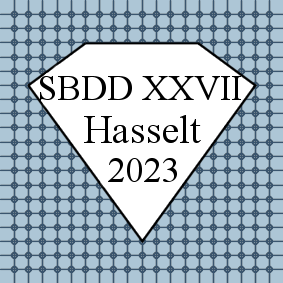 Figure 1 - Optional caption, size 10, italics, centred below the figure